Leaving Cert Physics Worked Solutions 2022 Deferred exam1.Draw a labelled diagram of the experimental arrangement that the student could have used. 
runway/air‐track with two trolleys/riders
means of getting trolleys to stick to each other, e.g. velcro or pin and cork 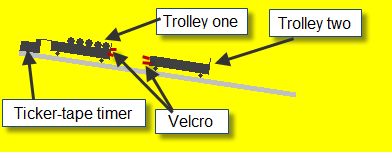 means of measuring distance and time, e.g ticker tape and ticker-tape timer OR cards and light gatesDescribe how the student could have made these measurements. 
description of how distance was determined 
Distance corresponds to distance between 11 dots.
description of how time was determined
The interval between two dots corresponds to 1/50th (0.02)of a second
Take 11 dots (corresponding to 0.2 seconds) Velocity = distance divided by timeWhat additional steps could the student have taken in order to make these measurements more accurate?
clean the track to minimise friction, tilt the track slightly to offset friction etc.
Why should body A be moving with a constant velocity before the collision? 
So that the velocity measured is the impact velocity / so its velocity on impact is known
How did the student check this? 
Check that the distance between dots is constant.OR
Measure the initial velocity of body A twice [e.g. by comparing different sections of the tape]
What velocity would you expect body A to have had before the collision? 
The mass of body A was twice that of body B. So massA = 2 massB
total momentum before collision = total momentum after collision.m1u1 	+	 m2u2 		= 	m1v1 	+ 	m2v2Body B is at rest before collision and both bodies move off together with a common velocity v3 afterwards:		mAu1 + 0 = (mA+mB)(v3)	But mA = 2 mB	 so total mass afterwards = 3 mA	mAu1 = (3mA)(v3)		u1 = (3)(v3)v3 = 0.18 m s–1		u1 = (3)(0.18) = 0.54 p = mv = 3 × 0.18 = 0.54  kg m s-10.54 ÷ 2 = 0.27 m s–1

2.Draw a labelled diagram of the apparatus that the student could have used in the experiment. 
See diagram  
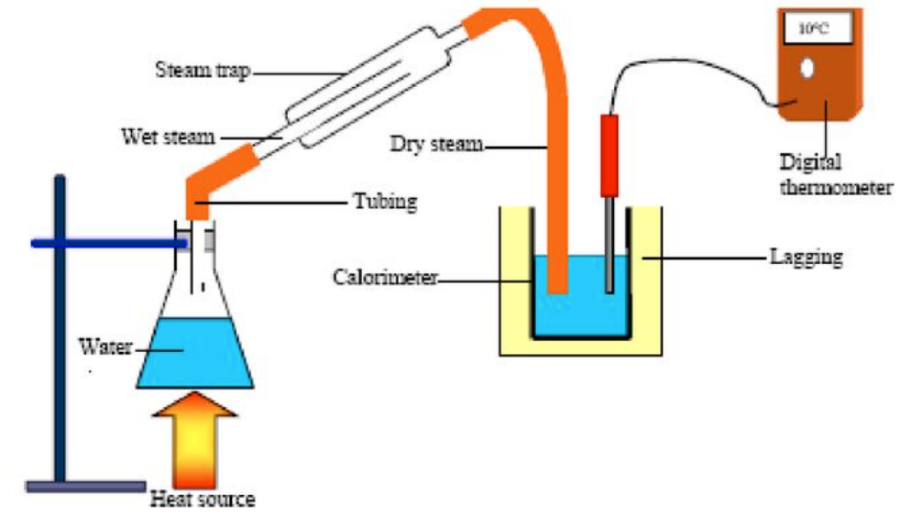 Calculate the specific latent heat of vaporisation of water. 
mwater = (75.3 -25.6) = 49.7 g 	 				msteam = (76.6 – 75.3) == 1.3 g
Δwater = (26 – 12) = 14 °C		Δsteam = (100 – 26) = 74 °C 
(ml)steam  +	 (mcΔθ)condensed_steam	 =  	(mcΔθ)cal 	 + 	(mcΔθ)water
(1.3 × lv) 	+ 		(1.3 × 4180 × 74)  	= 	(25.6 × 910 × 14) 	+ 	(49.7 × 4180 ×14) 
lv = 2.18 × 106  J kg–1
Why did the student use water that that had been cooled to below room temperature? 
So that heat gained from the environment while the system was below room temp would cancel out the heat lost to th environment while the system was above room temperature. lost ≈ heat gained
Discuss one advantage and one disadvantage of using a greater mass of steam. 
advantage: A greater mass of steam would result in less % error  in measuring the mass of steam but would also result in a greater change in temperature for the water therefore less % error in determining the change in temperature.disadvantage: More heat lost to surroundings
3. What is meant by the focal length of a concave mirror? 
Distance from the focal point/focus to the [back of] the mirror How did the student find an approximate value for the focal length? 
He focused the image of a distant object onto a screen. Then measured the distance from mirror to screen.Why did the student find an approximate value for the focal length? 
to make sure the object was not placed inside the focal length because to do so would mean no image could be formed on the screen.Describe how the position of the image was determined. 
move screen/mirror/object until sharpest image is formed 
Use the data in the table to calculate the focal length. 
1/u + 1/v = 1/f  
one value calculated for f  Average f calculatedSketch the shape of a converging lens.
correct shape How does the arrangement of the apparatus differ between the two experiments? screen is on the same side of the mirror as the object  
screen is on the other side of the lens as the object 4.What is meant by the word “monochromatic”?  
one colour/wavelength/frequencyDescribe how the apparatus was arranged in this experiment. 
See diagam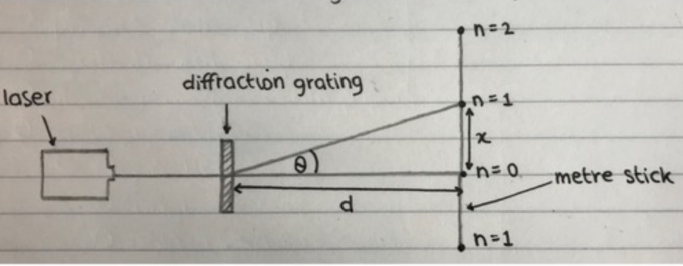 diffraction grating screencorrect arrangement
Explain how the value of d was determined. From the diffraction grating note the value of n; this corresponds to the number of lines per mm.Multiply by 1000 to get the number of lines per metre then use d= Explain how the value of  for each image, was determined. 
Use meter stick to measure x and D.Using trigonometry 	Why would the student have wanted this? 
Less % error associated with measurement of the angle.State one way in which the student could have achieved a larger angular separation of the images move grating and screen further apart OR decrease d by using a grating with more lines per mm.If the grating being used had 400 lines per mm, calculate the wavelength of the light.  
	 = 2.5 × 10-6 m 	n = 3		θ = 50nλ = dsinθ
3λ = (2.5 × 10-6) × sin 50 λ = 6.38 × 10–7 mDraw a diagram of what is observed when a beam of white light is passed through a diffraction grating.Instead of a series of dots we get a series of spectra (red diffracted the most in each case) apart from straight through where instead we get a white light image.5. Draw a labelled diagram of the experimental arrangement used and describe how the data in the table were obtained. 
See diagram

Note the temperature by reading the thermometer.
Note the resistance by reading the ohmmeter.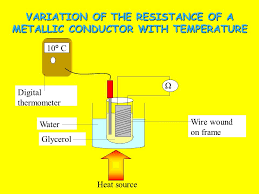 Heat the water and glycerol to get different sets of readings.Use the table to draw a suitable graph that shows the relationship between the resistance of the conductor and its temperature. 
labelled axes points plottedstraight line of best fit

Describe the relationship between resistance and temperature shown by your graph.
slope formula
resistance increases linearly with temperature
Use your graph to find the rate of change of resistance with respect to temperature for the metallic conductor. 
If resistance is on the vertical axis then the rate of change of resistance with respect to temperature corresponds to the slope of the graph. So use any two points to get:
dR/d  ≈ 0.047 Ω C–1   Estimate the resistance of the metallic conductor when its temperature is –10 °C. 
R ≈ 6.7 Ω / answer consistent with graphHow would the results of the two experiments differ?
Resistance decreases for a thermistorNon‐linear relationship for a thermistor2022 Question 62022 Question 7Define  displacement.
distance in a given directionDefine velocity. 
rate of change of displacement with respect to timeWhat is a vector quantity? 
a quantity with magnitude and directionWhat is the resultant velocity of the swimmer? 
magnitude: √((2.5) + + (4)2 = 4.72 m s–1
direction: tan–1 (4/2.5) = 58° [3]How long will it take the swimmer to reach the opposite bank of the river? 
t = s/v  = 75/2.5 = 30 s
What will be the displacement of the swimmer from his starting position when he has reached the opposite bank? s = vts = 4.72 × 30 = 141.6mDescribe a laboratory experiment to find the resultant of two co‐planar forces. 
application of two known or measureable forcesapplication of third known or measureable force to counteract first two forceslines drawn to indicate magnitude and direction of the forcesfind the resultant of the first two forces
 If the frictional force on the car as it moves down the slope is a constant 550 N, calculate the acceleration of the car. 
Wsin10° = mgsin10° = (1000)(9.8)( sin10°)= 1702 NF = 1702 – 550 = 1152 N F = ma a = 1152 ÷ 1000 = 1.152 m s−2
2022 Question 8What is the Doppler effect? 
It is the apparent change in frequency of the wave due to the relative motion between the source  and the observer.
Explain how the Doppler effect occurs. 
as source moves towards observer // as source moves away from observershorter λ // longer λ increased f // decreased fWhat is meant by the emission line spectrum of an element? 
specific frequencies of e.m. radiation emitted by an element
How is the emission line spectrum of an element related to the energy levels of the electrons in an atom of that element? 
Electron moves to a higher level (when given energy)Electron falls to a lower levelE2 – E1 = hf
Describe how you would show the emission line spectrum of hydrogen in the laboratory. 
hydrogen vapour lamp [with energy source, e.g. electric current]diffraction grating / prism
Calculate its frequency. c =fλf = (3 × 108) ÷ (656 × 10–9) = 4.57 × 1014 HzCalculate the frequency they observed. 
f’ = cf/(c ± u) substitutionf’ = 4.15 × 1014 HzUse this data to calculate a value for the radius of the orbit of the Sun about the centre ofthe galaxy.
T = 2π/ω T = 7.57 × 1015 sv = rω r = 2.65 × 1020 m2022 Question 9State Faraday’s law of electromagnetic induction.
emf induced is proportional to the rate of change of [magnetic] flux State Lenz’s law. of electromagnetic induction.
the direction of the induced current/emf is such that it opposes the change which caused it 
Describe how you would demonstrate each of these laws in the laboratory. means of changing magnetic fluxmeans of measuring induced emfcorrect observationsuitable apparatus
correct observation 
Calculate the magnetic flux through the coil. 
Φ = BAΦ = (1.5 × 10–3) × (0.2)2 = 6 × 10–5 Wb If the speed at which the coil is moved is 2.5 m s–1, calculate the emf induced in the coil. 
emf = –N(dΦ/dt)t = s/v = 0.2/2.5= 0.08 semf = 4 × (6 × 10–5/0.08) = 0.003 VWhat happens in coil B when an alternating voltage is applied to coil A? 
voltage/current
What is the purpose of a transformer? 
to change the (size of an alternating) voltage
Describe the principle of operation of a transformer.
alternating voltage in primary coilchanging magnetic field (induced in core)[alternating] voltage induced in secondary coil
2022 Question 10(a) Explain, with the aid of a labelled diagram, the operation of a cathode ray tube. cathode and  anodecathode heated emission of electrons at cathode 
application of electric/magnetic field (to change direction of electron beam)  screenState two of the disadvantages of cathode ray tubes that led to their replacement by flat‐screen displays. 
Heat loss, size etc.  
(b) What information does the photoelectric effect give about the nature of light? 
quantised/photonic nature of light
What effect does the frequency of the incident light have on the current flowing in a photocell?  
no current flows if frequency is below a certain (threshold) frequency
Describe how you would show this effect in the laboratory. 
e.m. radiation source of varying frequency (incident on photocell) ammeter/galvanometerchange in current detected
What effect does the intensity of the incident light have on the current flowing in a photocell?  
current increases with intensity [above threshold frequency] 
Describe how you would show this effect in the laboratory. 
e.m. radiation source of varying intensity (e.g. distance incident on photocell)ammeter/galvanometerchange in current detected
Calculate the energy of a photon of the incident light.
E = hf 
E = (6.6 × 10–34) × (7.6 × 1014) = 5.04 × 10–19 J Calculate the energy of the most energetic electron emitted.
Φ = 2.1 eV = 3.36 × 10–19 JE = 5.04 × 10–19 – 3.36 × 10–19 = 1.68 × 10–19 J2022 Question 11Define potential difference.The potential difference between two points is the work done when a charge of 1 coulomb moves from one point to the other.Define resistance. 
Resistance is defined as the ratio of voltage to current.
Derivation
For currents in parallel 	ITotal = I1 + I2But						cancel the V’s 		Describe an experiment to show how the resistance of an LDR varies with the intensity of the light falling on it. 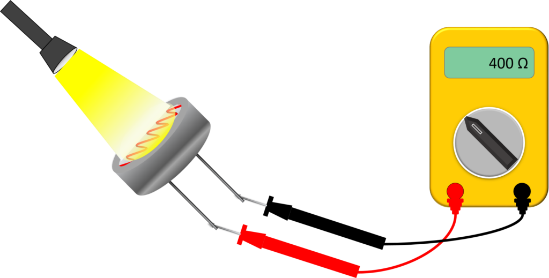 Set up as shown. Set the multimeter to read resistance.Move the torch farther away from the light dependent resistor (LDR).Note that the resistance goes up as the light intensity goes down.Sketch a graph to show the relationship between the resistance of an LDR and the intensity of the light falling on it. 
labelled axes 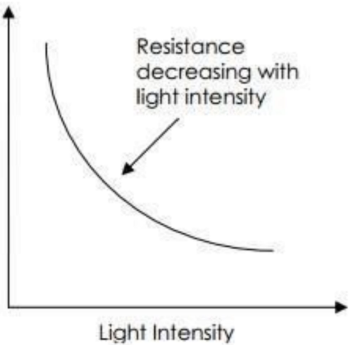 correct shape  
Calculate the total resistance of the circuit. 
For resistors in parallel:	 			Rtotal = 495 ΩTotal resistance in circuit = 495 + 500 = 995 Ω 
Calculate the current flowing through the 900 Ω resistor. Total current in the circuit: Use I = V ÷ R		I = 12 ÷ 995 = 0.012 AVoltage across 500 Ω resistor: Use V = RI		V = (500)(0.012) = 6VVoltage across the 1100 Ω and 900 Ω resistors:  12 – 6 = 6 V
Current flowing through the 900 Ω resistor: Use I = V ÷ R	I = 6 ÷ 900 = 0.0066 A
Explain what happens to the potential difference across the 500 Ω resistor. 
Resistance of the LDR decreases, therefore potential difference across the parallel section decreases. Total potential still has to add up to 12 V so potential difference across 500 Ω resistor increases.If you’re not sure about this then repeat the calculation above using a 1000 Ω instead of 1100 Ω
2022 Question 12Explain what is meant by the following terms: Quark: fundamental particle/found in hadrons /feels strong forceLepton: fundamental particle does/not feel strong forceMeson: quark anti‐quark pairBaryon: three quarks State the quark composition of the proton and the neutron. proton: up up down 			neutron: up down downWhy is it that the pi meson that is formed in the collision must be neutral? 
So that charge is conserved
Assuming that the pi meson produced has a negligible speed, and that both protons have an equal speed of v after the collision, calculate v. 
this is the only time where we had to consider that the protons have kinetic energy after the collision. The new particle is a pi meson and we are told that it has negligible speed so we can discount any kinetic energy term there. The equation to represent this collision therefore becomes: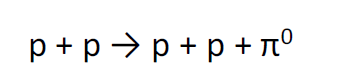 Therefore the problem reduces to the following:kinetic energy of protons beforehand = kinetic energy of the protons afterward plus one pi meson½ mv12 + ½ mv12 = ½ mv22 + ½ mv22 + mpi mesonc2½ mv12 + ½ mv12 	=	 ½ mv22 + ½ mv22 + mpi mesonc2(2)[(½)( 1.67 × 10–27)(1.5 × 108)2] 	=  (2)[(½ mv22) 	+	mpi mesonc2(1.67 × 10–27)(1.5 × 108)2	=  (1.67 × 10–27)v22 	+	2.16 × 10–11(1.67 × 10–27)(1.5 × 108)2	=  (1.67 × 10–27)v22 	+	2.16 × 10–11v2 = 9.8 × 107 m s-1Name the scientist who predicted the existence of anti‐matter. 
Dirac2022 Question 13How do a.c. and d.c. differ? 
a.c. changes direction while d.c is one direction only.
Calculate the power of the turbine when the wind speed increases to 15 m s–1. 
“power generation shoots up because it is governed by the cube of the airstream’s velocity.”I can’t see many students getting this one. I had to refer to the marking scheme myself. What the sentence means is that the power generated is proportional to the cube of the velocity. So the power increases by the same factor as the cube of the velocityThe velocity increased by a factor of 3.375 (15 ÷ 10)3  so The 15 ÷ 10 = 1.51.53 = 3.375The power increases by this factor, so new power = (200 × 3.375) = 675 kWCalculate the number of units of electrical energy generated by the turbine in that year. 
The unit of electrical energy is the kilowatt hour which corresponds to the number of kilowatts multiplied by the number of hours.1 year = 8760 hours so total number of kW hours = (300 × 8760) = 2628000 kW hours
Name the term used to describe this conversion.  rectification
Draw the electrical circuit symbol for the semiconductor device used in this process. 
See symbol for a diode  
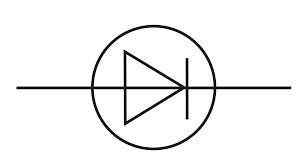 Calculate the rms voltage generated. 
Vrms = Vmax ÷ √2 = 690 ÷ √2 = 488 V
Calculate the rms current generated. 
P = 1.5 MW = 1.5 × 106 WP = VI			I = P ÷ V		I = (1.5 × 106) ÷ 488 = 3074 A 
Explain why a very high voltage is required for the efficient transmission of electricity. 
Hight voltage means low currentLow current means smaller loss in heat/energy 
State one reason why an insulator is needed in the transmission of electricity.
It reduces the likelihood of electric shock.
2022 Question 1414 (a) State Hooke’s law. 
For a stretched string, force is proportional to displacement Calculate the elastic constant of the spring. 
F =  k(extension)0.7 = k(0.06) k = 11.7 N m–1Calculate the period of the simple harmonic motion. W = mg	m = W  ÷ g		m  = 0.7  ÷ g 		m  = 0.0714 kg
	= 12.8			= 0.49 s
 maximum velocity: at the equilibrium position, i.e. 56 cmmaximum acceleration: at a position of maximum amplitude14 (b) State Snell’s law of refraction. sin i is proportional to sin r Calculate the refractive index of the glass for blue light.
The diagram is set likely to cause confusion. The angle of incidence and the angle of refraction are all relative to the normal, so in this case angle of incidence = 40° and the angle of refraction is 25°,
n = sin i ÷ sin r 	= 	sin 40° ÷ sin 25° 	= 1.52 
 Calculate the speed of this light in the glass. 
Refractive index = 		1.52 = Speed of light in medium = 1.97 × 108 m s-1
Calculate the wavelength of this light in the glass. 
This is a tricky one. When light goes from one medium to another its speed changes, as does its wavelength but the frequency remains constant. No idea how you were to know that you needed to know this.So we can rearrange the relationship c = f λ 	to give cair = 3 × 108 m s-1			λair = 480 nm = 480 × 10-9 m			cglass = 1.97 × 108 m s-1			λglass = 315 × 10-9 mExplain why this is happens. Each wavelength has a different refractive index so red light refracts at a different angle to blue light.14 (c) What is a capacitor?  
a device that stores charge / separates charge 
Define the unit of capacitance, i.e. the farad. 
coulomb per volt 
Calculate the charge on plate A.
Q = (3 × 10–6) × 6 = (+)1.8 × 10–5 C
Calculate the charge on plate B. 
Q = –1.8 × 10–5 C
Calculate the energy stored in the capacitor. 
E = ½CV2 = 5.4 × 10–5 JCalculate the charge that is now on plate A.
[+]1.8 × 10–5 C
Calculate the charge that is now on plate B.
–1.8 × 10–5 C
Calculate the charge that is now on plate X. [+]1.2 × 10–5 C
Calculate the charge that is now on plate Y.[-]1.2 × 10–5 C
Calculate the capacitance of a single capacitor 
Q = 3 × 10–5 C
5 µF14 (d)What is meant by nuclear fission? 
the splitting of a large nucleus into two smaller nuclei [with the release of neutrons/energy]
Is this a spontaneous nuclear reaction or an induced nuclear reaction?
induced
What numbers or symbols do X, Y and Z represent in the above equation? 
X = 36Y = nZ = BaCalculate the number of atoms of krypton–89 in a sample of the isotope that emits 2.0 × 105 beta particles per second. 
A = λNN = (2.0 × 105 ÷ (3.67 × 10–3) = 5.45 × 107 atomsWhat is the half‐life of krypton–89?
T½ = (ln 2)/λT½ = 188.9 sAn athlete weighing 850 N runs up a stairs in 6 seconds.  If the vertical height of the stairs is 2.5 m, calculate the average power generated by the athlete. F = 850 N		s = 2.5 m		t = 6 s = 354 WAlternatively you could have used W = mgh instead of W = FsState Archimedes’ principle. When an object is immersed in a fluid the upthrust it experiences is equal to the weight of displaced fluid.Calculate the length of a pendulum that has a period of one second. 							l = 0.248 m 
A thermocouple thermometer and an alcohol‐in‐glass thermometer each gave a different reading when placed in the same container of water.  Explain why this occurred. Because different thermometric properties do not change proportionally with change in hotness.
A standing wave is set up in a stretched string that is fixed at each end.  Sketch the first two harmonics that are produced when the string is plucked. 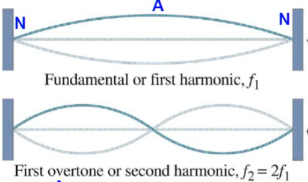 What is meant by sound intensity? Sound intensity corresponds to power unit area OR rate of change of energy per unit areaCalculate the effective focal length of two thin lenses in contact, one a converging lens of focal length 5 cm and the other a diverging lens of focal length 15 cm. f1 = 5 cm		f2 = –15 cm  	ftotal = 7.5 cm A precaution usually taken when using electrical equipment is to put a fuse in the circuit.  Explain the role of a fuse. The fuse is a deliberate weak link which melts and therefore breaks the circuit when current is too high
A solid copper cube of side 5 cm rests on a horizontal table.  Find the pressure exerted by the cube on the table. density of copper = 8960 kg m−3First we need to calculate the mass of the object. We can do this by noting that Mass = density × volume
Density = 8960 kg m−3	volume = (0.05)3	Mass = (8960) × (0.05)3 = 1.12 kg= 4390.4 Pa  What is meant by the U‐value of a material? Rate of energy transfer through 1 m2 of a surface each second when a temperature difference of 1 K across the surface.How are X‐rays produced? High speed electrons hit a metal. Some electrons inside the atoms of the metal absorb this energy and jump up to a higher level (‘excited state’). When they fall back down the energy is emitted as X-rays.Name the metal used as a target in the Cockroft and Walton experiment. lithiumBefore collisionAfter collision  +   + kinetic energy of protons before collision +   + kinetic energy of protons after collision + π0mass of proton1.67 × 10–27 kgv1 = speed of protons before collision1.5 × 108 m s-1(we were told that the speed of the protons before collision is half the speed of light)Kinetic energy of two protons before collision(2)[(½)( 1.67 × 10–27)(1.5 × 108)2]Mass of pion (mπ) (264)(melectron) =  (264)(9.1 × 10–31) = 2.4 × 10–28 kgEnergy associated with creating a pion(mπ)(c2) = (2.4 × 10–28)(3.0 × 108)2  = 2.16 × 10–11 J